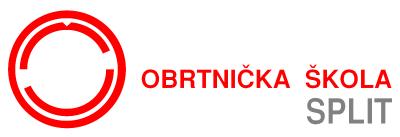 OBRTNIČKA ŠKOLA, SPLITOBRTNIČKA ŠKOLA, SPLITŠKOLSKA GODINA 2018./2019.ŠKOLSKA GODINA 2018./2019.Kat. Br.Naziv udžbenikaAutor(i)Autor(i)Vrsta izdanjaVrsta izdanjaCijenaNakladnikNovoTehničar za očnu optiku - 2. razred srednje školeTehničar za očnu optiku - 2. razred srednje školeGEOGRAFIJA4903GEOGRAFIJA 2 : udžbenik iz geografije za II. razred srednjih strukovnih školaEmil Čokonaj, Dragutin FeletarEmil Čokonaj, Dragutin Feletarudžbenikudžbenik97,00 knMERIDIJANINovoETIKA3649JA, MI, ONI… : udžbenik etike za drugi razred gimnazije i strukovne školeBruno Ćurko, Dunja Marušić BrezetićBruno Ćurko, Dunja Marušić Brezetićudžbenikudžbenik95,00 knPROFILVJERONAUKViktorija Gadža, Nikola Milanović, Rudi Paloš,Viktorija Gadža, Nikola Milanović, Rudi Paloš,Viktorija Gadža, Nikola Milanović, Rudi Paloš,Viktorija Gadža, Nikola Milanović, Rudi Paloš,1709ODVAŽNI SVJEDOCI : udžbenik vjeronauka za 2. razred srednje školeDušan VuletićDušan Vuletićudžbenikudžbenik53,00 knSALESIANAHRVATSKI JEZIK - ZA ČETVEROGODIŠNJE STRUKOVNE ŠKOLE - KNJIŽEVNOSTHRVATSKI JEZIK - ZA ČETVEROGODIŠNJE STRUKOVNE ŠKOLE - KNJIŽEVNOST1393KNJIŽEVNOST 2 : čitanka za 2. razred četverogodišnjih strukovnih školaSnježana ZrinjanSnježana Zrinjanudžbenikudžbenik90,00 knALFAHRVATSKI JEZIK - ZA ČETVEROGODIŠNJE STRUKOVNE ŠKOLE - JEZIK I JEZIČNO IZRAŽAVANJEHRVATSKI JEZIK - ZA ČETVEROGODIŠNJE STRUKOVNE ŠKOLE - JEZIK I JEZIČNO IZRAŽAVANJEHRVATSKI JEZIK 2 : radna bilježnica uz udžbenik hrvatskog jezika za 2. razred srednjihSnježana ZrinjanSnježana Zrinjanradna bilježnicaradna bilježnica33,00 knALFA1405 strukovnih škola1405 strukovnih školaSnježana ZrinjanSnježana Zrinjanradna bilježnicaradna bilježnica33,00 knALFA1405 strukovnih škola1405 strukovnih škola1406HRVATSKI JEZIK 2 : udžbenik za 2. razred srednjih strukovnih školaSnježana ZrinjanSnježana Zrinjanudžbenikudžbenik68,00 knALFAMATEMATIKA - ZA ČETVEROGODIŠNJE PROGRAMEMATEMATIKA - ZA ČETVEROGODIŠNJE PROGRAMEMATEMATIKA 2 : udžbenik i zbirka zadataka za 2. razred tehničkih školaSanja VarošanecSanja Varošanecudžbenik i zbirkaudžbenik i zbirka121,00 knELEMENT2152MATEMATIKA 2 : udžbenik i zbirka zadataka za 2. razred tehničkih školaSanja VarošanecSanja Varošaneczadatakazadataka121,00 knELEMENTINFORMATIKA - RAČUNALSTVOINFORMATIKA - RAČUNALSTVORAČUNALSTVO : udžbenik računalstva s višemedijskim nastavni materijalima uDarko Grundler, Sanda ŠutaloDarko Grundler, Sanda Šutaloudžbenik s višemedijskimudžbenik s višemedijskim112,00 knŠKNovočetverogodišnjim strukovnim školama - dvogodišnji program učenjaDarko Grundler, Sanda ŠutaloDarko Grundler, Sanda Šutalonastavnim materijalimanastavnim materijalima112,00 knŠKNovočetverogodišnjim strukovnim školama - dvogodišnji program učenjanastavnim materijalimanastavnim materijalima5420FIZIKA - DVOGODIŠNJI I TROGODIŠNJI STRUKOVNI PROGRAMFIZIKA - DVOGODIŠNJI I TROGODIŠNJI STRUKOVNI PROGRAM3130FIZIKA 2 : udžbenik za 2. razred srednjih škola s dvogodišnjim programom fizikeTatjana RoginićTatjana Roginićudžbenikudžbenik107,00 knŠKPOVIJEST - ZA ČETVEROGODIŠNJE STRUKOVNE ŠKOLEPOVIJEST - ZA ČETVEROGODIŠNJE STRUKOVNE ŠKOLEPOVIJESNI PREGLED ZA STRUKOVNE ŠKOLE : udžbenik iz povijesti za četverogodišnjeŽeljko Holjevac, Hrvoje PetrićŽeljko Holjevac, Hrvoje Petrićudžbenikudžbenik99,00 knMERIDIJANINovo4907 strukovne škole za srednju i dodatnu razinu učenja4907 strukovne škole za srednju i dodatnu razinu učenjaŽeljko Holjevac, Hrvoje PetrićŽeljko Holjevac, Hrvoje Petrićudžbenikudžbenik99,00 knMERIDIJANINovo4907 strukovne škole za srednju i dodatnu razinu učenja4907 strukovne škole za srednju i dodatnu razinu učenjaENGLESKI JEZIKNEW HEADWAY FOURTH EDITION INTERMEDIATE WORKBOOK A : radna bilježnica za engleskiNEW HEADWAY FOURTH EDITION INTERMEDIATE WORKBOOK A : radna bilježnica za engleskijezik, 1. razred gimnazija i 4-god. strukovnih škola, prvi strani jezik; 2. razred 4-god. strukovnihjezik, 1. razred gimnazija i 4-god. strukovnih škola, prvi strani jezik; 2. razred 4-god. strukovnihJohn Soars, Liz SoarsJohn Soars, Liz Soarsradna bilježnica62,00 knOXFORDNovo4989škola, prvi strani jezik; 4. razred gimnazija i 4-god. strukovnih škola, drugi strani jezikškola, prvi strani jezik; 4. razred gimnazija i 4-god. strukovnih škola, drugi strani jezikNEW HEADWAY FOURTH EDITION INTERMEDIATE STUDENT'S BOOK : udžbenik engleskogNEW HEADWAY FOURTH EDITION INTERMEDIATE STUDENT'S BOOK : udžbenik engleskogjezika za 1. i 2. razred gimnazija i 4-god. strukovnih škola, prvi strani jezik; 2. i 3. razred 4-god.jezika za 1. i 2. razred gimnazija i 4-god. strukovnih škola, prvi strani jezik; 2. i 3. razred 4-god.John Soars, Liz SoarsJohn Soars, Liz Soarsudžbenik101,00 knOXFORDNovostrukovnih škola, prvi strani jezik; 4. razred gimnazija i 4-god. strukovnih škola, drugi stranistrukovnih škola, prvi strani jezik; 4. razred gimnazija i 4-god. strukovnih škola, drugi strani4988jezikjezik